Personal & Family DetailsPersonal Details1.1 Dependant’s DetailsHealth, Power of Attorney & WillsHealthPower of AttorneyWillsEmployment DetailsEmployment DetailsFuture Changes to EmploymentEarnings & IncomeGross Employment Income (Annual)Self-Employment Income (Annual)Other Gross Income (Annual)Expenditure & AffordabilityAssets & LiabilitiesPlan Details Mortgages & DebtsDefined Contribution Plans (Personal Pensions, Auto Enrolment etc.)Defined Benefit Pensions (e.g. Final Salary)Savings Plans (Deposit Based including Cash ISAs and NSI&I)Investments (including Investment Portfolios, Shares, Investment Bonds etc.)Investing EffectivelyInvestment AllowancesExisting InvestmentsInvestment GoalsInvestment ConsiderationsInvestment WrappersPlanning for Your RetirementPension Income and CapitalExisting PensionsDefined Contribution SchemesLiving in RetirementPension Income and Capital RequirementsIncome PreferencesDependant ProvisionExisting PensionsPlanning Your EstateNil Rate BandMain ResidenceReceipts into EstateOutgoings from EstateIHT LiabilityEstate Planning SolutionsPrioritiesOrderClient 1Client 1Client 2Client 2TitleMr / Mrs / Miss / Ms / DrMr / Mrs / Miss / Ms / DrMr / Mrs / Miss / Ms / DrMr / Mrs / Miss / Ms / DrFirst Name(s)SurnameMarital StatusDate of Birth / Age             /      /                   /       /     GenderNationality3 Years’ Address HistoryPostcodeHome TelephoneMobile TelephoneEmail AddressNameDependent Upon(J=Joint, C1=Client 1, C2 = Client 2)AgeRelationship to Client(s)J  / C1  / C2J  / C1  / C2 J  / C1  / C2 J  / C1  / C2 Additional NotesAdditional NotesAdditional NotesAdditional NotesClient 1Client 1Client 2Client 2How would you describe your general health?ExcellentExcellentHow would you describe your general health?GoodGoodHow would you describe your general health?AverageAverageHow would you describe your general health?PoorPoorDo you suffer from any medical condition that might mean you have to consider retiring early?(If ‘yes’ please provide additional details in Notes)Yes         No Yes         No Yes        No Yes        No Are you a smoker? (This includes cigarettes, cigars, pipes, or any nicotine replacement products)Yes        No Yes        No Yes        No Yes        No Client 1Client 1Client 2Client 2Do you have an LPA?Yes        No Yes        No Yes        No Yes        No What does it cover?FinancialFinancialWhat does it cover?Health & WellbeingHealth & WellbeingWhat does it cover?BothBothWhen was it made?Who has the Power of Attorney?Client 1Client 2Have you made a will?Yes        No Yes       No When was it made?When was it last reviewed?Does it reflect your current wishes?Yes         No Yes       No Name(s) of Executors:Name(s) of children’s guardians:Details of Beneficiaries:Additional NotesClient 1Client 1Client 2Client 2Employment StatusNational Insurance NoCurrent EmployerOccupation / Job TitleBasis of EmploymentEmployer AddressBusiness StatusSole TraderSole TraderBusiness StatusLimited Company Limited Company Business StatusPartnershipPartnershipBusiness StatusLimited Liability PartnershipLimited Liability PartnershipShareholding in Business %%%%Client 1Client 2Do you expect your employment circumstances to change, either in the short term or longer term?(If yes please provide details in Notes)Yes        No Yes        No Planned Retirement Date Additional NotesClient 1Client 1Client 2Client 2Basic Salary £                                           p.a.£                                           p.a.£                                           p.a.£                                           p.a.Bonus £                                           p.a.£                                           p.a.£                                           p.a.£                                           p.a.Overtime£                                           p.a.£                                           p.a.£                                           p.a.£                                           p.a.Other£                                           p.a.£                                           p.a.£                                           p.a.£                                           p.a.Benefits in Kind (P11D)£                                           p.a.£                                           p.a.£                                           p.a.£                                           p.a.Total Employment Income£                                           p.a.£                                           p.a.£                                           p.a.Client 1Client 2Net Profit (before taxation)£                                           p.a.£                                           p.a.Net Dividend (if Ltd)£                                           p.a.£                                           p.a.Director’s Remuneration (if Ltd)£                                           p.a.£                                           p.a.Total Self-Employed Income£                                           p.a.£                                           p.a.Client 1Client 2Tax Free Income (e.g. ISA)£                                              p.a.£                                              p.a.Deposit Interest£                                              p.a.£                                              p.a.Investment Income£                                              p.a.£                                              p.a.Rental Income£                                              p.a.£                                              p.a.Pension (State)£                                              p.a.£                                              p.a.Pension (Private)£                                              p.a.£                                              p.a.Child Benefit£                                              p.a.£                                              p.a.Tax Credits£                                              p.a.£                                              p.a.Disability Benefits£                                              p.a.£                                              p.a.Other£                                              p.a.£                                              p.a.Total Other Gross Income£                                             p.a.£                                             p.a.Total Income£                                             p.a.£                                             p.a.Client 1Client 2Client 2JointEssential ExpenditureMortgage/Rent££££Essential ExpenditureLoans££££Essential ExpenditureLife/Pension Policies££££Essential ExpenditureCouncil Tax££££Essential ExpenditureGas/Electric/Water££££Essential ExpenditureTelephone££££Essential ExpenditureTV/Subscriptions££££Essential ExpenditureCar Ins./Road Tax££££Essential ExpenditurePetrol/Travel Expenses££££Essential ExpenditureFood & Housekeeping££££Essential ExpenditureClothes££££Essential ExpenditureOther (                                   )££££Essential ExpenditureOther (                                   )££££Essential ExpenditureOther (                                   )££££Total Essential ExpenditureTotal Essential Expenditure££££DesirableSocialising££££DesirableHolidays££££DesirableInterests & Hobbies££££DesirableOther (                                   )££££DesirableOther (                                   )££££DesirableOther (                                   )££££DesirableOther (                                   )££££Total Desirable ExpenditureTotal Desirable Expenditure££££Total ExpenditureTotal Expenditure££££Will any of the above financial commitments cease in the future?Will any of the above financial commitments cease in the future?Yes        No  (if yes, please provide details below)Yes        No  (if yes, please provide details below)Yes        No  (if yes, please provide details below)Yes        No  (if yes, please provide details below)How much money would you need as an emergency fund?How much money would you need as an emergency fund?££££Additional NotesClient 1Client 2JointAssetsMain Residence£££AssetsHoliday Homes£££AssetsBuy To Lets£££AssetsBank Accounts£££AssetsBuilding Society Accounts£££AssetsCash ISAs£££AssetsNS&I£££AssetsUnit Trusts/OEICs£££AssetsDirect Equities£££AssetsInvestment Bonds£££AssetsBusiness Interests£££AssetsPersonal Possessions£££AssetsLife Policies not in Trust£££AssetsOther (                                   )£££Total AssetsTotal Assets£££LiabilitiesMortgages£££LiabilitiesSecured Loans£££LiabilitiesUnsecured Loans£££LiabilitiesOverdrafts£££LiabilitiesCredit Cards£££LiabilitiesOther (                                   )£££LiabilitiesOther (                                   )£££Total LiabilitiesTotal Liabilities£££Estate ValueEstate Value£££Additional NotesOwnerProduct TypeLenderRepayment MethodOriginal AmountCurrent Balance OutstandingDate of BorrowingOriginal TermMonthly PaymentCurrent Interest Rate/ APRJ  C1  C2 £££       %J  C1  C2 £££       %J  C1  C2 £££       %J  C1  C2 £££       %Total OutstandingTotal OutstandingTotal OutstandingTotal OutstandingTotal Outstanding£Total MonthlyTotal Monthly£OwnerProviderPolicy NumberPolicy Type(e.g. PP, SIPP)Start DateIndividualContribution& Frequency (£ / %)EmployerContribution & Frequency(£ / %)Current ValueAny benefits been taken?C1  C2  £Y N C1  C2  £Y N C1  C2 £Y N C1  C2 £Y N C1  C2 £Y N C1  C2  £Y N OwnerEmployerScheme NameScheme Retirement age(Expected) Years’ ServiceAre you an Active MemberAny benefits taken?DeathIn serviceSpouse’s pension on DeathExpected/ Received Tax Free Cash Expected /Received Annual PensionC1  C2 Y N Y N £          %££C1  C2  Y N Y N £          %££OwnerAccount TypeProviderAmountRegular Cont & FrequencyMaturity DateNotice PenaltyInterest Rate %Specific Purpose?J  C1  C2 ££J  C1  C2 ££J  C1  C2 ££J  C1  C2 ££OwnerType (e.g. Shares, Onshore Bond)ProviderStart DateInitial InvestmentRegular Contribution & FrequencyCurrent ValueFund(s)In Trust?J  C1  C2 £££Y N J  C1  C2 £££Y N J  C1  C2 £££Y N J  C1  C2 £££Y N Additional NotesClient 1Client 2How much of your annual Income Tax allowance have you utilised this year?££How much of your annual CGT allowance have you utilised this tax year?££Are you planning to utilise your CGT allowance with the disposal of assets in future years?Yes         No  Yes         No  If ‘yes’ to the above, how much and approximately when?£                Tax year:                       £                Tax year:                       Do you have any CGT losses from this or previous years?££What ISA allowance have you used this tax year?££Client 1Client 2Are you happy with your existing holdings?Yes         No Yes         No Do you feel they are suitable with regard to:ChargesPerformanceInvestment StrategyRisk Would you like a full review of your current plans?Yes         No Yes         No Client 1Client 2Do you have plans for the future that will require lump sums of money?Yes         No Yes         No Do you have a specific target sum that you feel you will need?££When will you need it?Are you happy that your existing arrangements will meet your requirements?Yes         No Yes         No Do you have new money to invest?Yes         No Yes         No Please confirm the amount££Please confirm the frequencyWhat are the sources of these funds?Client 1Client 2Tax EfficiencyYes    No Yes    No Growth  Yes    No Yes    No IncomeYes    No Yes    No Access to FundsYes    No Yes    No Client 1Client 2Would you consider investing in an ISA?Yes    No Yes    No Would you consider investing in a GIA?  Yes    No Yes    No Would you consider investing in a Bond?Yes    No Yes    No Would you consider an investment that is aimed at mitigating Tax?Yes    No Yes    No Additional NotesClient 1Client 2What would be your ideal retirement age?If the above could not be achieved, what is the latest age you would wish to retire?In today’s money, what would be your desired annual income in retirement?££What would be your minimum essential net annual income in retirement?££Are you likely to require a capital sum in retirement?Yes       No Yes       No If so, how much do you estimate in today’s terms you might require?££Client 1Client 2Are you happy with your existing holdings?Yes       No Yes       No Do you feel they are suitable with regard to:ChargesPerformanceInvestment StrategyRisk Pension FlexibilityWould you like a full review of your current plans?Yes       No Yes       No Client 1Client 2Is your preference to make regular and / or single contributions to your pension arrangements?Regular        Single Regular        Single Please confirm the amount££Please confirm the frequencyAdditional NotesClient 1Client 2What is your planned retirement date?Are you planning to fully retire at that point?Yes         No Yes         No Do you require a capital sum in retirement?Yes         No Yes         No If so, how much do you require?£ or %£ or %What is the purpose of the money?Do you anticipate any capital needs in the future?Yes         No Yes         No Do you require an income from your Pensions now?Yes         No Yes         No What is your desired annual income in retirement?££What is your minimum essential annual income in retirement?££Do you anticipate any changes to your income needs in the future?Yes         No Yes         No Client 1Client 1Client 2Client 2What are your income preferences in relation to:Essential ExpenditureGuaranteedGuaranteedWhat are your income preferences in relation to:Essential ExpenditureFlexibleFlexibleWhat are your income preferences in relation to:Desirable ExpenditureGuaranteedGuaranteedWhat are your income preferences in relation to:Desirable ExpenditureFlexibleFlexibleWhat frequency of income would you prefer?What frequency of income would you prefer?MonthlyMonthlyWhat frequency of income would you prefer?What frequency of income would you prefer?Half YearlyHalf YearlyWhat frequency of income would you prefer?What frequency of income would you prefer?AnnuallyAnnuallyClient 1Client 2Does your spouse/partner/dependant have adequate pension provision in his/her own right?Yes        No Yes        No Do you wish to provide for your spouse/partner/ dependant in the event of your death?Yes        No Yes        No Do you wish to make provision for anyone else on your death?Yes        No Yes        No Client 1Client 2Are you happy with your existing holdings?Yes         No Yes         No Do you feel they are suitable with regard to:ChargesPerformanceInvestment StrategyRisk Pension FlexibilityWould you like a full review of your current plans?Yes         No Yes         No Additional NotesClient 1Client 2Do you have a deceased spouse / civil partner?Yes   / No Yes   / No If so, on their death, did they leave their entire estate to you?Yes   / No Yes   / No If some of their estate was left to other beneficiaries, how much and what proportion of IHT nil rate band was used?  £                 /               %£                 /               %Have you made any gifts that would impact your NRB?Yes   / No Yes   / No How much and when?Owner of PropertyJoint   / Client 1   /  Client 2 Joint   / Client 1   /  Client 2 If joint, please state type of ownershipJoint Tenants     /   Tenants in Common Joint Tenants     /   Tenants in Common What is the percentage split of ownership%  /                  %%  /                  %What is the current value of the property?££What was the purchase price?££What date was the residence purchased?To whom is this property bequeathed on death? Was the main residence sold post 8 July 2015? Yes     No Yes     No If yes, what was the sale value of this property? ££Is the beneficiary a direct descendant?Yes     No Client 1Client 2Have you inherited any funds from someone who died within the last two years? Yes   / No Yes   / No Do you expect to receive any inheritance or lump sums in the future? Yes   / No Yes   / No Do you expect to receive any tax free cash from your pension arrangements?Yes   / No Yes   / No Do you have any outstanding debts / loans owed to you?Yes   / No Yes   / No Client 1Client 2Are you planning any major expenditure in the future?Yes    No Yes    No Do you anticipate the need to release any equity from your home?Yes    No Yes    No Do you anticipate needing to fund care home fees in the future?Yes    No Yes    No Client 1Client 2Estate Value££(B) Available Nil Rate Band££(C) Available Residential Nil Rate Band££((A minus B minus C) X 40%) Total IHT Liability££Client 1Client 2Would you consider making outright gifts to reduce the value of your estate?Yes    No Yes    No Would you consider making gifts into trusts to reduce the value of estate?  Yes    No Yes    No Would you consider making loans to trust to mitigate any future growth in IHT?Yes    No Yes    No Would you consider using life assurance products to protection beneficiaries against any IHT liability?Yes    No Yes    No Would you consider an investment that is aimed at mitigating IHT by benefiting from Business Property Relief?Yes    No Yes    No Additional NotesClient 1Client 2Regular Premium InvestmentLump Sum Investment for GrowthLump Sum Investment for IncomePlanning for RetirementLiving in RetirementEstate PlanningOtherAdditional Notes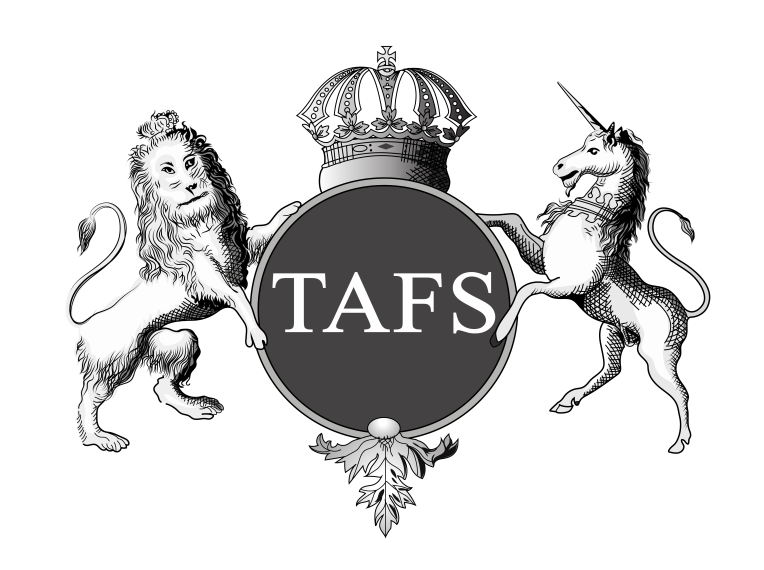 